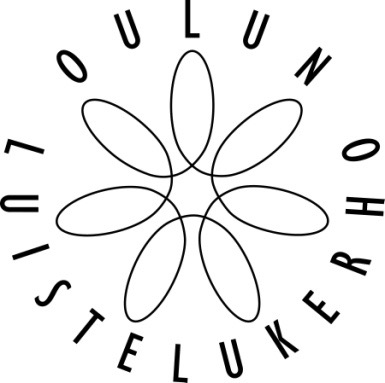 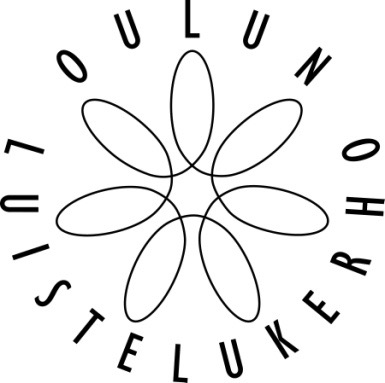 Oulu Skate 10-11.12.2022Minit 20141. Kosunen Siiri		OLK	20,002. Lehari Alisa		OLK	17,333. Valkama Aida-Maria	OLK	14,674. Kolu Matilda		OLK	14,675. Alapuranen Isla	OLK	12,00___________________________________Ylituomari